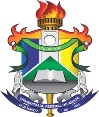 UNIVERSIDADE FEDERAL DO AMAPÁPRÓ-REITORIA DE PESQUISA E PÓS-GRADUAÇÃODEPARTAMENTO DE PÓS GRADUAÇÃOTERMO DE CIÊNCIA – LIMITE DE BOLSASEu, _____________________________________________________________, discente do Programa ____________________________________________________________, declaro que estou ciente de que o limite do recebimento de bolsa Demanda Social para o qual fui selecionado(a) será de até 24 meses (com envio de relatórios semestrais), para mestrado, ou 48 meses (com envio de relatórios semestrais), para doutorado, cujo prazo inicial é a data da matrícula no curso, sendo desconsiderado o tempo de recebimento da bolsa.Macapá ____ de ________________ de 20___.Programa ___________________________________________________________________________________________________Aluno(a) bolsista_______________________________________Coordenador do PPG